УЧАСТИЕ В ЗИМНЕМ ФЕСТИВАЛЕ ВФСК ГТО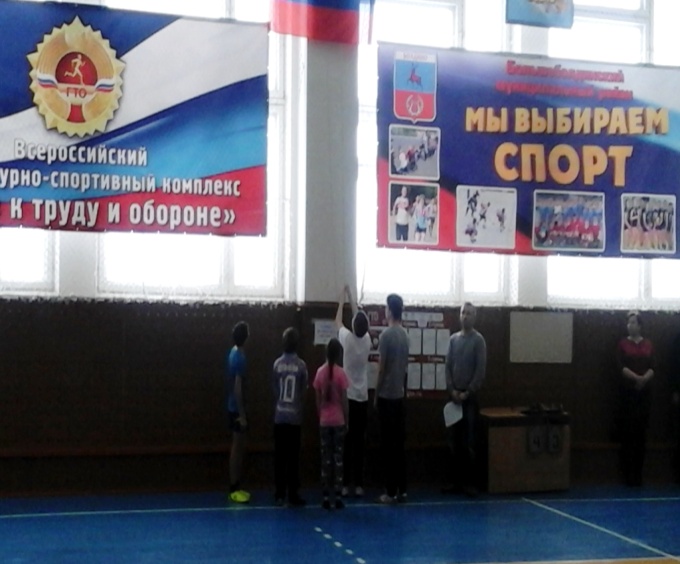 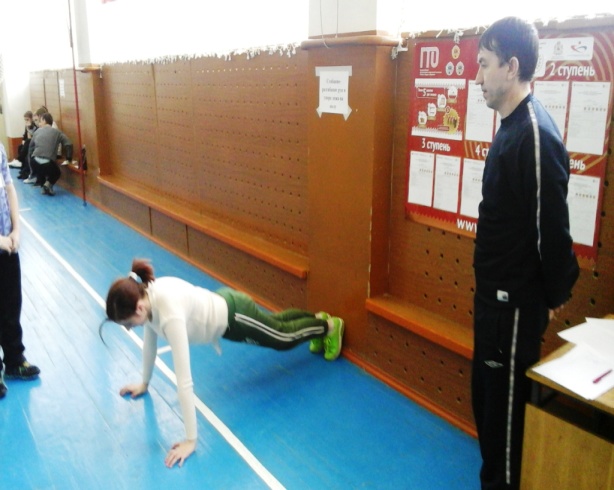 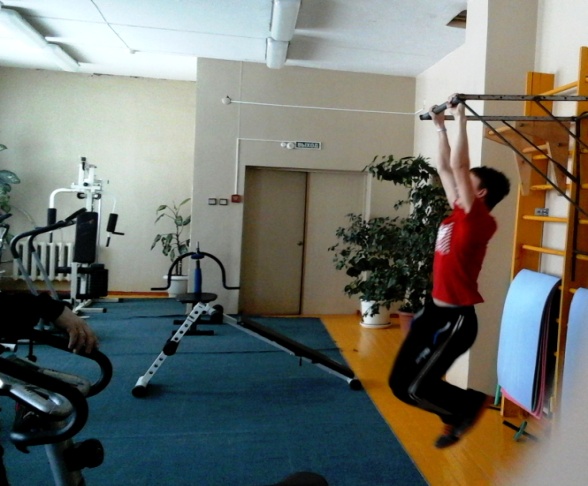 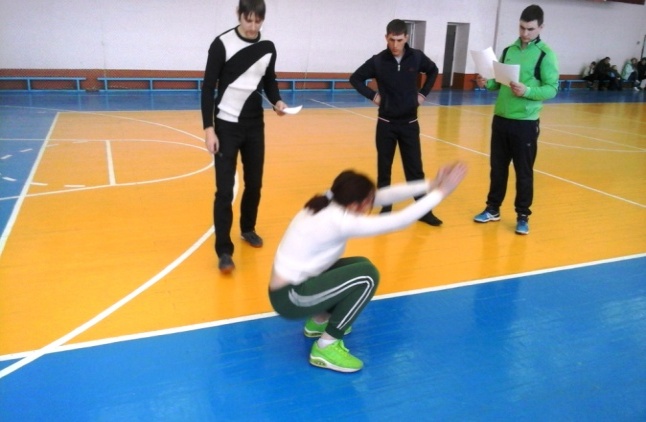 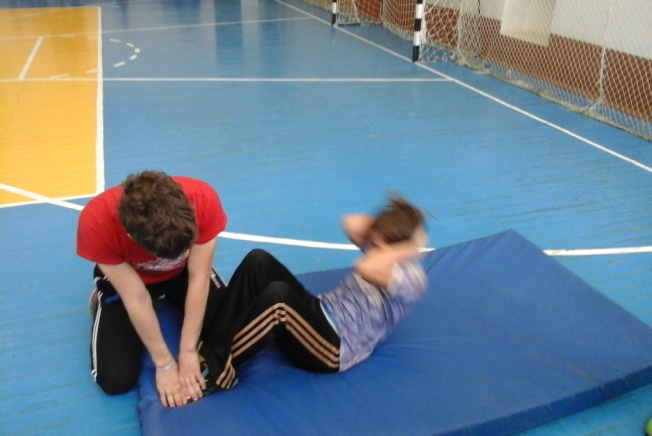 